Business Name 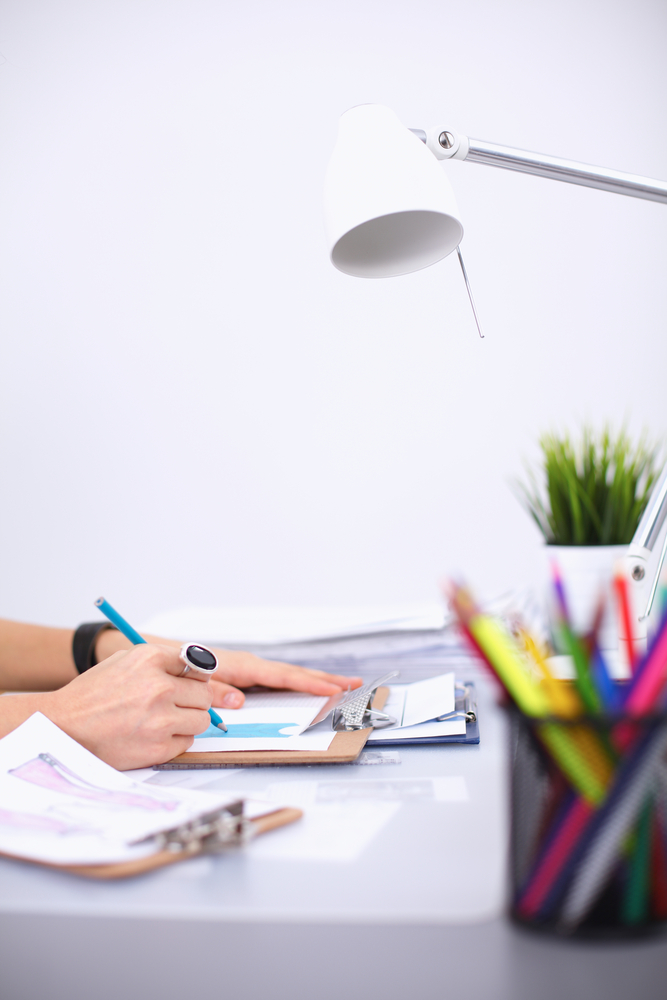                                    LOGO or Graphic  Business Plan                        DateINDEXEXECUTIVE SUMMARYIdea SummaryOutline Market Operations SummaryFinancial Summary
THE KEY PEOPLE IN THE BUSINESSPersonal / CVSWOT AnalysisYour Aims and ObjectivesLEGAL MATTERSGeneral Business InsuranceHealth and SafetyFINANCIALS (to be presented on the Excel Spreadsheet provided)Survival BudgetStart-Up CostsSales ForecastCash Flow ForecastDepreciation RegisterProfit and Loss Forecast
MARKET RESEARCH Proposed MarketSecondary ResearchPrimary ResearchSupplier ResearchCompetitor Analysis Products/ServicesCompetitor Pricing Comparison for Products and Services
MARKETING PLANStrategyUSPTacticsPromotional TimetableOPERATIONS CONTINGENCY PLANSSUMMARYAPPENDICESCONTACT DETAILSName(s) of Owners, Partners or Directors:Type of Business: e.g. Sole Trader, Partnership, Ltd Company, CIC etc.Business Name: if you have chosen one:Contact Address:	Postcode:	Telephone No:	Mobile No:	E-mail Address:	Web-Site:	 Facebook/Twitter etc.:FINANCIAL REQUIREMENTS SUMMARYTotal Start up costs    	       		                                                     £ __________BUSINESS (EXECUTIVE) SUMMARYIdea SummaryOutline Market:Operation SummaryFinancial Summary KEY PEOPLE IN THE BUSINESS / CVInsert cv’s for all partners / directors(s)SWOT Analysis for you and your businessSTRENGTHSWEAKNESSESOPPORTUNITIESTHREATSYOUR AIMS AND OBJECTIVES You / FamilyFirst YearBy year threeFive years +Your Business                     First YearBy year threeFive years +    LEGAL MATTERS / HEALTH & SAFETYRefer to guidance notes regarding the completion of this section.FINANCIALSYour Financials should be presented on a separate Excel Spreadsheet which has been provided Use this section to provide any additional comments that support / explain the figures or assumptions made.Survival BudgetStart-Up Costs (detailed breakdown)Sales ForecastCash Flow ForecastDepreciation RegisterProfit and LossMARKET RESEARCHProposed MarketPrimary ResearchSecondary ResearchSupplier ResearchCOMPETITOR QUALITY ANALYSIS         PRODUCTS / SERVICESCOMPETITOR PRICING COMPARISON MARKETING PLANOverall Strategy / ObjectivesUSP (unique selling point) MARKETING TACTICSProduct or ServicePricePlacePromotionPROMOTIONAL TIMETABLEOPERATIONSBusiness LocationProduct or ServiceHow do you receive products/services from your suppliers?Resources What regulations and organisations are in place to monitor your industry?Quality-control  How will you measure customer satisfaction?What will be the process for collecting monies owed?Bookkeeping AccountantBankTax LiabilityCONTINGENCY PLANSSUMMARY   Your final thoughts Business Plan template supplied by NWES | Encouraging Enterprise 2015Source of Funds£Own resources i.e. cash or assets  LoanGrant      Other                                        TOTALYour Products / Services / QualityCompetitor 1Competitor 2Competitor 3Competitor 4YourProduct  / ServiceCompetitor 1Competitor 2Competitor 3Competitor 4Your Business££££££££££££££££££££DateMarketing TaskEstimated CostTOTAL BUDGET£